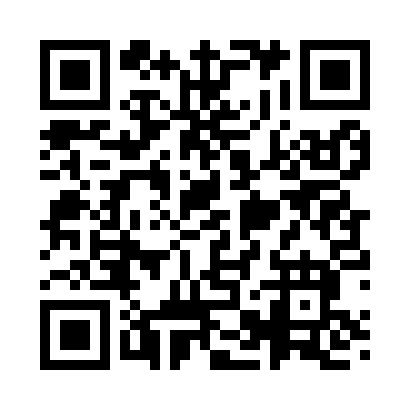 Prayer times for Wampsville, New York, USAMon 1 Jul 2024 - Wed 31 Jul 2024High Latitude Method: Angle Based RulePrayer Calculation Method: Islamic Society of North AmericaAsar Calculation Method: ShafiPrayer times provided by https://www.salahtimes.comDateDayFajrSunriseDhuhrAsrMaghribIsha1Mon3:415:281:075:128:4610:332Tue3:415:281:075:128:4610:323Wed3:425:291:075:128:4510:324Thu3:435:291:075:128:4510:315Fri3:445:301:085:128:4510:316Sat3:455:311:085:128:4510:307Sun3:465:311:085:128:4410:298Mon3:475:321:085:128:4410:289Tue3:485:331:085:128:4310:2810Wed3:495:341:085:128:4310:2711Thu3:515:341:085:128:4210:2612Fri3:525:351:095:128:4210:2513Sat3:535:361:095:128:4110:2414Sun3:545:371:095:128:4010:2315Mon3:565:381:095:128:4010:2216Tue3:575:381:095:128:3910:2017Wed3:585:391:095:118:3810:1918Thu4:005:401:095:118:3810:1819Fri4:015:411:095:118:3710:1720Sat4:025:421:095:118:3610:1621Sun4:045:431:095:118:3510:1422Mon4:055:441:095:108:3410:1323Tue4:075:451:095:108:3310:1124Wed4:085:461:095:108:3210:1025Thu4:095:471:095:108:3110:0926Fri4:115:481:095:098:3010:0727Sat4:125:491:095:098:2910:0528Sun4:145:501:095:098:2810:0429Mon4:155:511:095:088:2710:0230Tue4:175:521:095:088:2610:0131Wed4:185:531:095:078:259:59